Figure 1 - Dakabin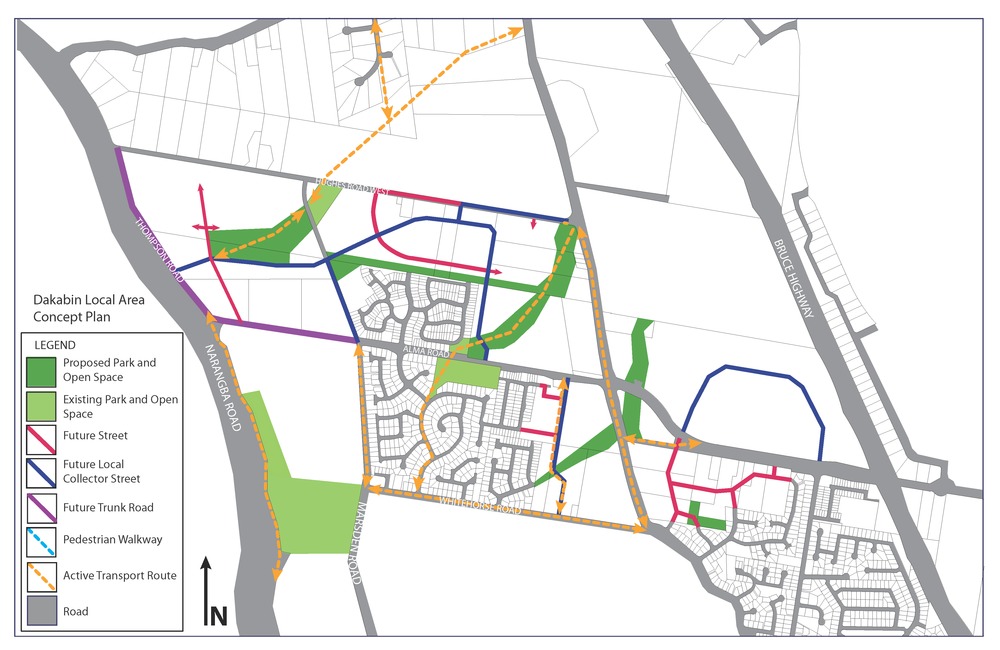 Figure 2 - Deception Bay Road Mixed Industry and Business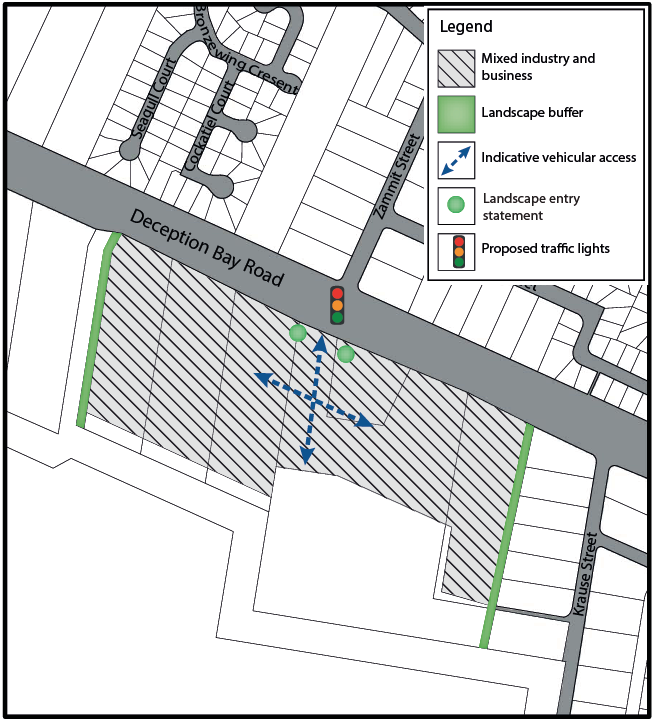 Table 9.4.1.7.1 Requirements for accepted development - Industry zoneRequirements for accepted developmentRequirements for accepted developmentE ComplianceYesNoCouncil confirmationGeneral requirementsGeneral requirementsGeneral requirementsGeneral requirementsBoundary realignmentBoundary realignmentRAD1Lots created by boundary realignment:contain all service connections to water, sewer, electricity and other infrastructure wholly within the lot they serve;have constructed road access;do not require additional infrastructure connections or modification to existing connections.do not result in the creation of any additional lots;RAD2Boundary realignment does not result in existing land uses on site becoming non-compliant.RAD3Resulting lots comply with the following minimum lot sizes:RAD4Resulting lots comply with a minimum frontage to depth ratio of 1:2 or 2:1.Figure - Frontage to Depth Ratio 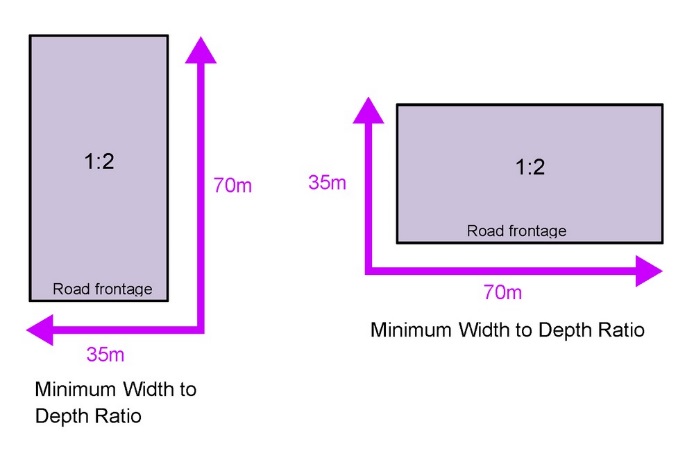 RAD5Boundary realignment does not result in the creation of additional building development opportunity within an area subject to an Overlay map. RAD6No new boundaries are located within 2m of High Value Areas as identified in Overlay map - Environmental areas.RAD7Boundary realignment does not result in the clearing of any Habitat trees.